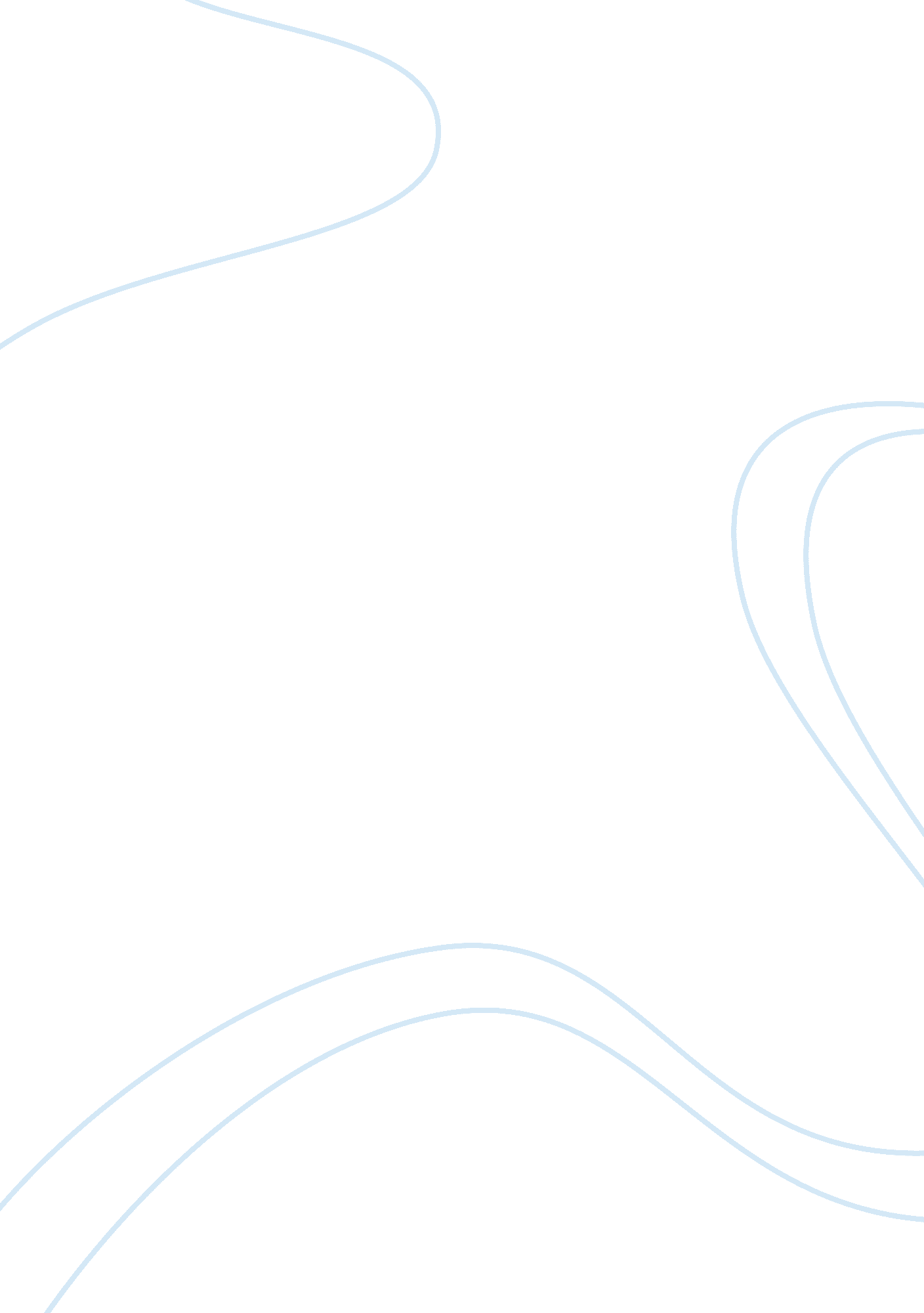 Argumentative essay: why is it so important to know more than one languageBusiness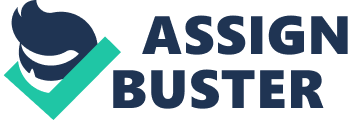 We live in a multilingual world that is becoming increasingly globalized and it is therefore very important to know more than one language. There are three main reasons for this: an additional language can help you progress in your career, you gain an awareness of other cultures, and it helps increase our understanding and knowledge of our own language. More and more job advertisements are now specifying that they want second, third, and even fourth languages in some cases, and knowing more than one language opens up your prospects in a highly important way. Furthermore, as more and more companies begin to trade internationally, people are frequently beginning jobs for which they need no language skills, but then being asked to relocate abroad, or offered a promotion that requires language skills. Therefore, it helps with career enhancement. Some people refute this claim by saying that there are plenty of other jobs available, but this is simply not the case anymore with the global recession and more countries being international. The second reason that it is important to know more than one language is that it increases cultural awareness and allows you to communicate with different people. All good methods of learning languages also entail learning about another culture, especially when your language skills get to a higher level. This awareness allows people from different nationalities and religions to get along with each other better, which is very important given the high levels of immigration. Many countries with high immigration levels have trouble with a lack of integration, and this is often because of the language barrier, so people end up being segregated, staying in communities where their own language is spoken. Even those that say they don’t care about meeting people of other cultures will have noticed these problems, and should accept the importance of learning other languages. Finally, people should learn additional languages because it helps with their mastery of their own language and it is proven to be good for the brain. Some people believe that learning more languages leads to confusion, but besides the odd word being misused, this is simply not the case. If you learn a new language, you have to study the grammar from scratch, and therefore end up with a much more in-depth knowledge of grammar as a whole than people who only speak one language. Furthermore, if you learn languages with similar roots learning one can help you learn the others (take French, Spanish and Italian, for example). Overall there can be no denying that learning languages is wholly positive for individuals and society and that it is highly important to know more than one language. If more people were multilingual, the world would ultimately be a happier and more prosperous place. 